Publicado en Madrid el 31/08/2023 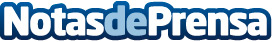 Workcenter, el proveedor de referencia para autónomos, pequeñas empresas y estudiantes Workcenter es la tienda de referencia para la vuelta de septiembre de autónomos, pequeñas empresas y estudiantesDatos de contacto:WORKCENTERhttps://www.workcenter.es/ 911215680Nota de prensa publicada en: https://www.notasdeprensa.es/workcenter-el-proveedor-de-referencia-para Categorias: Nacional Marketing Madrid Emprendedores Recursos humanos Otros Servicios http://www.notasdeprensa.es